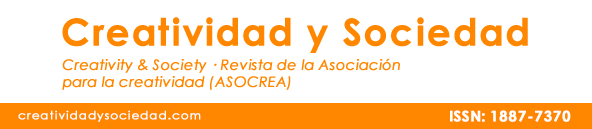 Título (sin punto final, Arial, 12)English tittle (No endpoint, Arial, 12)Autor 1Adscripción, email de contacto, https://orcid.org/000-000-000-000Autor 2Adscripción, email de contacto, https://orcid.org/000-000-000-000Autor 3Adscripción, email de contacto, https://orcid.org/000-000-000-000Autor 4Adscripción, email de contacto, https://orcid.org/000-000-000-000Autor 5Adscripción, email de contacto, https://orcid.org/000-000-000-000Título (Arial tamaño 12, negrita)Cuerpo del texto en fuente Arial, tamaño 12, con interlineado sencillo, sangría izquierda a 0,5 cm del margen. Justificado. Sin separaciones entre párrafos.Título (Arial tamaño 12, negrita)Cuerpo del texto en fuente Arial, tamaño 12, con interlineado sencillo, sangría izquierda a 0,5 cm del margen. Justificado. Sin separaciones entre párrafos.Título (Arial tamaño 12, negrita y cursiva)Cuerpo del texto en fuente Arial, tamaño 12, con interlineado sencillo, sangría izquierda a 0,5 cm del margen. Justificado. Sin separaciones entre párrafos.Tabla 1. Título de la tabla (Arial tamaño 11 sin punto final)Fuente: (Arial tamaño 11 con punto al final).Figura 1. Título de la figura. Fuente: (Arial tamaño 11 con punto al final).Bibliografía (Arial tamaño 12, negrita)Cuerpo del texto en fuente Arial, tamaño 11, con interlineado sencillo. Sin márgenes y alineadas a la izquierda sin justificar. Seguir normas APA 6ª Edición: http://normasapa.net/ (señalar DOI de los archivos que lo tuvieren y, en caso contrario, acortar la URL con https://bitly.com/). *No emplear negrita salvo en los casos indicados.*Emplear cursiva solo para extranjerismos, títulos de película, de libro, de series televisivas, etc.*No emplear subrayados. 